The Spark  Ordination Orientation 2.2.19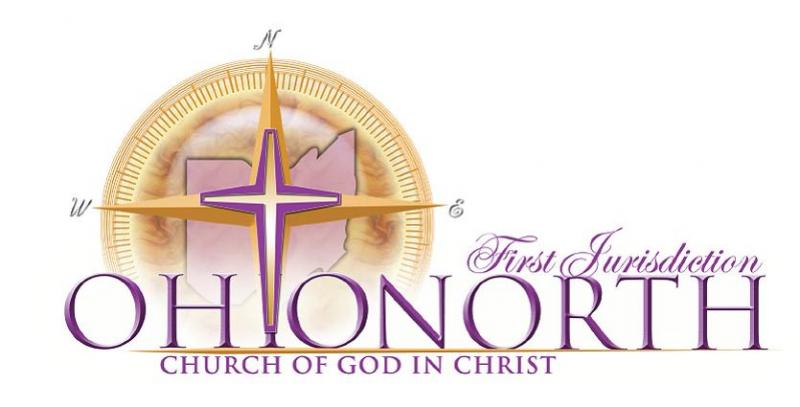 The Scriptural Basis (Read Titus 1:5-9)“For this cause left I thee in Crete, that thou shouldest set in order the things that are wanting, and ordain elders in every city, as I had appointed thee: If any be blameless, the husband of one wife, having faithful children not accused of riot or unruly. For a bishop must be blameless, as the steward of God; not selfwilled, not soon angry, not given to wine, no striker, not given to filthy lucre;  But a lover of hospitality, a lover of good men, sober, just, holy, temperate; Holding fast the faithful word as he hath been taught, that he may be able by sound doctrine both to exhort and to convince the gainsayers.” - Titus 1:5-9The first stated purpose is to “_____________ _____ _______ the things that are wanting.”Lover of ____________, Lover of good ________, _______, ________, ________, ________;Holding fast the faithful __________, _____________ of sound doctrine._____________ the gainsayers.To cultivate _______________, ________________, _______________, through systematic Biblical training, and a synergistic, collegial brotherhood.PRE-ASSESSMENTWHO IS GOD? WHAT IS HIS NAME?WHY IS THERE A DIFFERENCE IN JOHN 5:1-9?WHAT IS THE GOSPEL?Salvation 	_____ in the OT			The Kingdom _____in the OT,_____ in the NT   					_____in the NT_____ Total						_____ TotalThe Fundamental message of the BIBLE is not the gospel of ____________it is…of the ____________ and his _____________.Read Isaiah 9:6-7 and Matthew 2:1-2Christ did not come to establish a ______________ he came to (re)establish a _________________Read Genesis 1:1, 26-28 and Psalms 115:16God Created earth as a ____________ of __________ and delegated its __________ to _________.Read Luke 4: 5-7 and 2 Corinthians 4:4Adam and Eve’s ______________ gave satan ______________ over the ___________________Mat 3:1  In those days came John the Baptist, preaching in the wilderness of Judaea, Mat 3:2  And saying, Repent ye: for the kingdom of heaven is at hand. Mat 4:23  And Jesus went about all Galilee, teaching in their synagogues, and preaching the gospel of the kingdom, and healing all manner of sickness and all manner of disease among the people. Mat 6:33  But seek ye first the kingdom of God, and his righteousness; and all these things shall be added unto you. Mat 9:35  And Jesus went about all the cities and villages, teaching in their synagogues, and preaching the gospel of the kingdom, and healing every sickness and every disease among the people. Mat 24:14  And this gospel of the kingdom shall be preached in all the world for a witness unto all nations; and then shall the end come. Mar 1:14  Now after that John was put in prison, Jesus came into Galilee, preaching the gospel of the kingdom of God, Mar 1:15  And saying, The time is fulfilled, and the kingdom of God is at hand: repent ye, and believe the gospel. Luk 4:43  And he said unto them, I must preach the kingdom of God to other cities also: for therefore am I sent. Luk 8:1  And it came to pass afterward, that he went throughout every city and village, preaching and shewing the glad tidings of the kingdom of God: and the twelve were with him, Joh 3:1  There was a man of the Pharisees, named Nicodemus, a ruler of the Jews: Joh 3:2  The same came to Jesus by night, and said unto him, Rabbi, we know that thou art a teacher come from God: for no man can do these miracles that thou doest, except God be with him. Joh 3:3  Jesus answered and said unto him, Verily, verily, I say unto thee, Except a man be born again, he cannot see the kingdom of God. Act 1:3  To whom also he shewed himself alive after his passion by many infallible proofs, being seen of them forty days, and speaking of the things pertaining to the kingdom of God: Act 8:12  But when they believed Philip preaching the things concerning the kingdom of God, and the name of Jesus Christ, they were baptized, both men and women. Act 19:8  And he went into the synagogue, and spake boldly for the space of three months, disputing and persuading the things concerning the kingdom of God. Act 28:30  And Paul dwelt two whole years in his own hired house, and received all that came in unto him, Act 28:31  Preaching the kingdom of God, and teaching those things which concern the Lord Jesus Christ, with all confidence, no man forbidding him. Read Genesis 3:15, Colossians 1:13-14, 1John 3:8, John 12:27,31-32, 2 Corinthians 15:22-24, Revelation 11:15Jesus came to _________ satan’s __ ______ and to __________ the __________to GOD.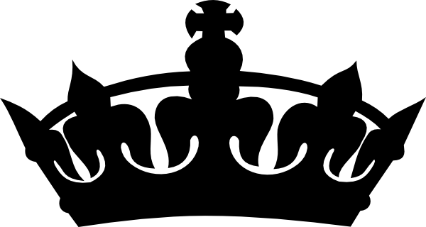 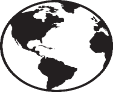 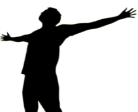 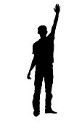 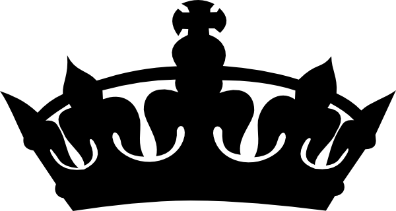 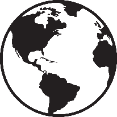 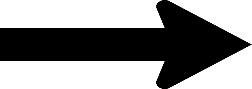 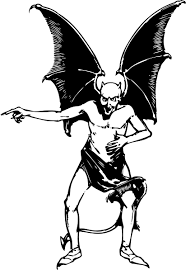 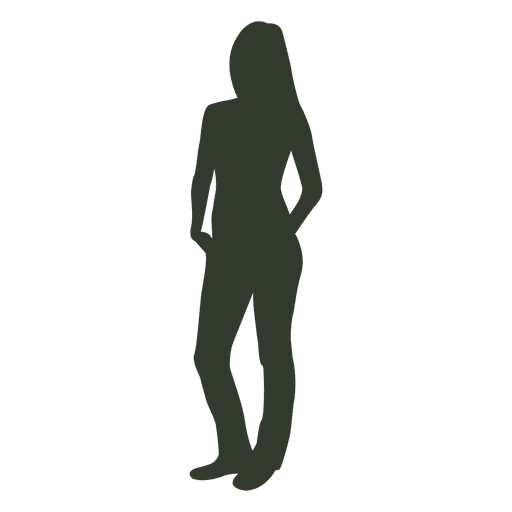 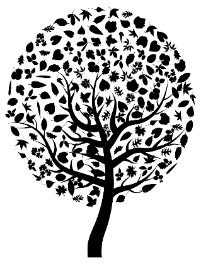 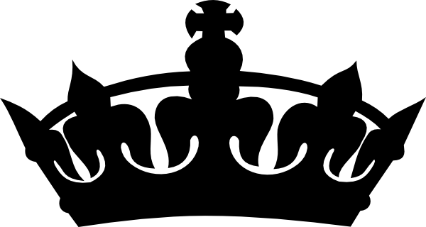 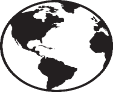 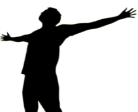 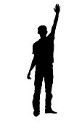 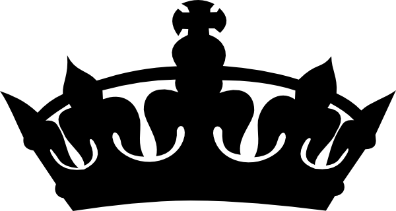 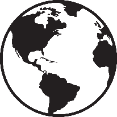 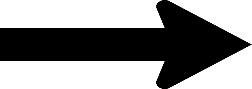 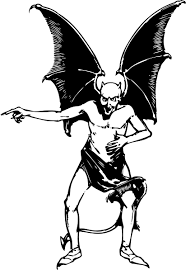 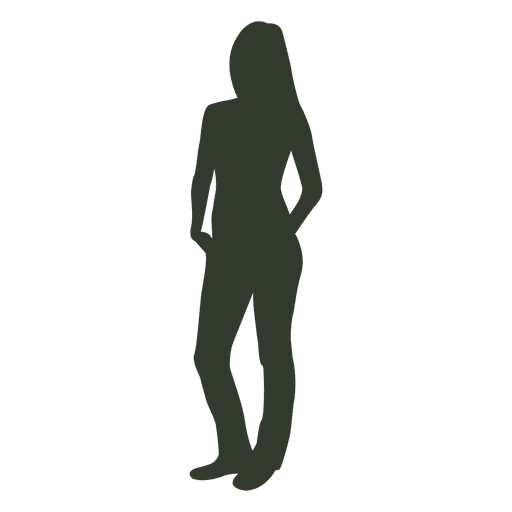 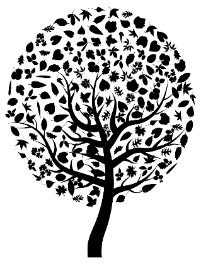 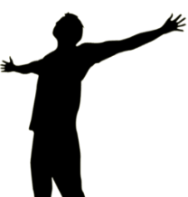 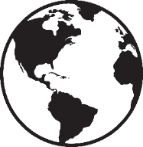 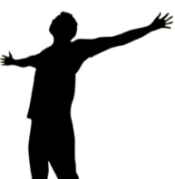 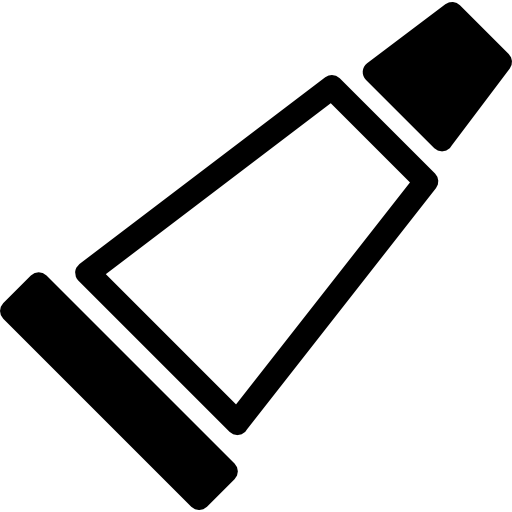 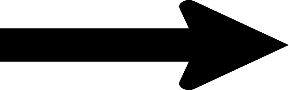 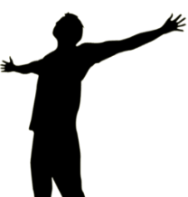 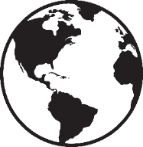 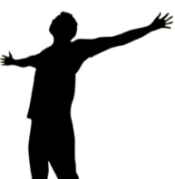 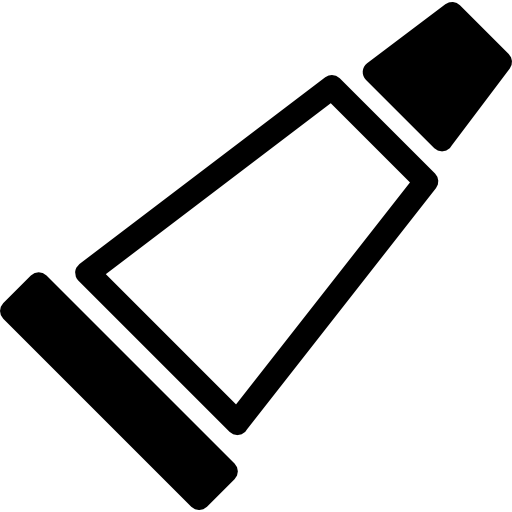 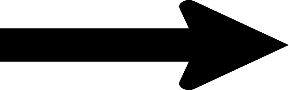 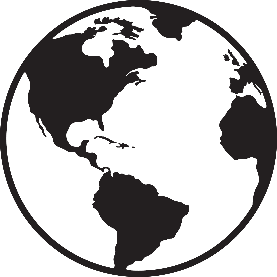 